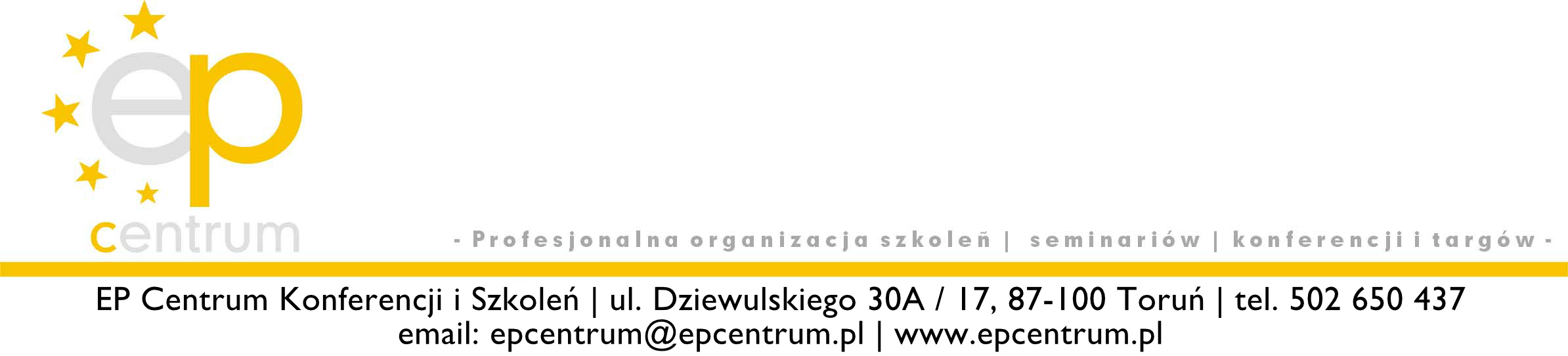 KONTAKT: Elżbieta Pawlikowska 502 650 437                                                                                                                                        Toruń, 08.11.2022 r.                                                                                                                                               Szanowni Państwo!EP Centrum Konferencji i Szkoleń w Toruniu zaprasza wszystkich Państwa zainteresowanych tą tematyką, na szkolenie, które organizujemy  stacjonarnie w Ciechocinku w Hotelu AUSTERIA ***w dniach 14 – 16 grudzień 2022 r. To szkolenie to nie tylko teoria, ale przede wszystkim praktyczne podejście do problemów związanych ze:- zgłaszaniem zdarzeń kolejowych i sytuacji potencjalnie niebezpiecznych- zadaniami i trybem pracy komisji kolejowych,- współpracą z UTK i PKBWK,- podstawowymi zagadnieniami inżynierii ruchu kolejowego;podstawowymi informacjami o urządzeniach srk,podstawowymi informacjami o pojazdach kolejowych,- pomiarami infrastruktury i pojazdów kolejowych,- ustalaniem przyczyn i kategorii zdarzeń kolejowych- postępowaniem w sprawach spornych.Szczegółowy program szkolenia znajdziecie Państwo w załączeniuSzkolenie dedykowane jest dla zarządców infrastruktury, przewoźników kolejowych, a w szczególności do użytkowników bocznic kolejowychSzkolenie poprowadzi wieloletni praktyk zagadnień bezpieczeństwa ruchu kolejowego i członek wielu komisji kolejowych różnego szczebla.Udział w szkoleniu jest wypełnieniem rekomendacji PKBWK i UTKSzkolenie obejmuje 24 godziny zajęć dydaktycznych.Każdy uczestnik otrzymuje komplet materiałów oraz zaświadczenie o udziale w szkoleniu.Uprzejmie prosimy o wypełnienie zgłoszenia i załącznika Nr 1  i odwrotne przesłanie 	emailem:  epcentrum@epcentrum.plLiczba miejsc na szkoleniu jest ograniczona – decyduje kolejność zgłoszeń.Z wyrazami szacunku                                                     	Prezesmgr Elżbieta Pawlikowska